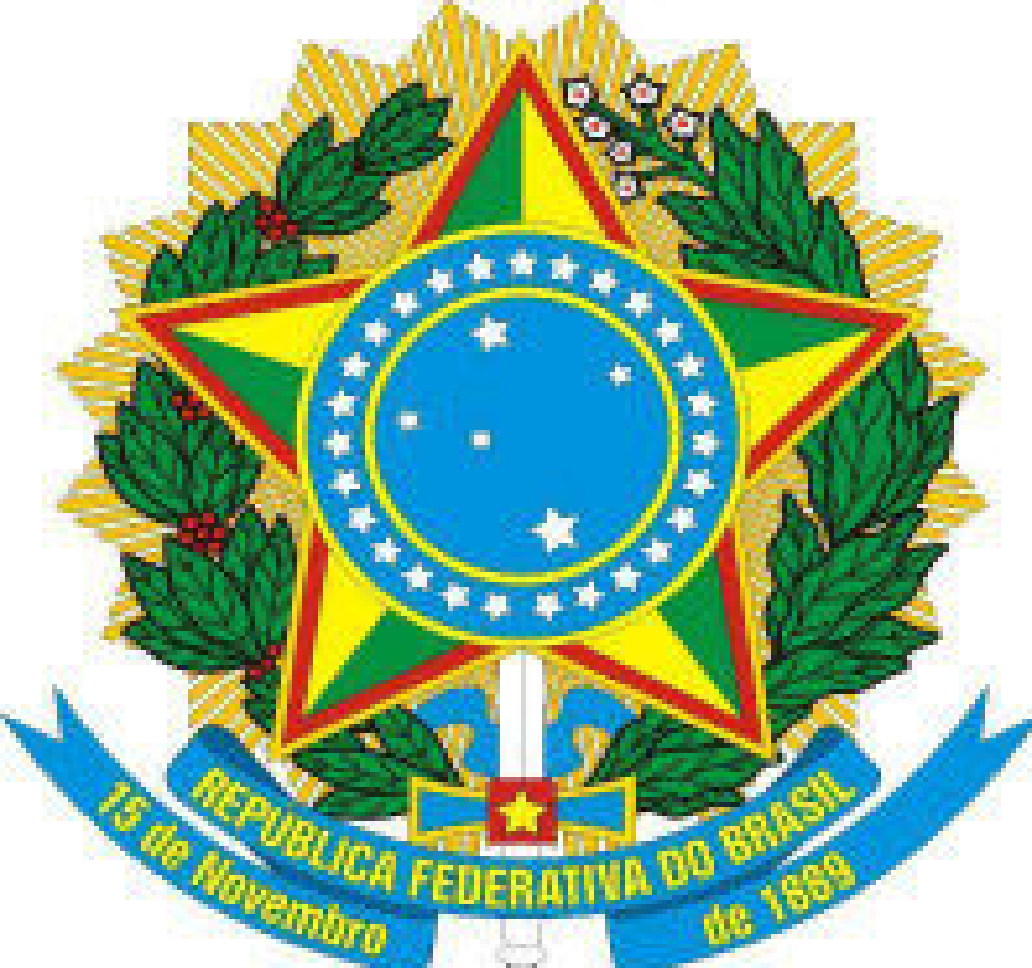 MINISTÉRIO DA EDUCAÇÃOINSTITUTO FEDERAL DE EDUCAÇÃO, CIÊNCIA E TECNOLOGIA DE ALAGOASDIRETORIA DE GESTÃO DE PESSOASDADOS CADASTRAIS - TEMPORÁRIOS (PROFESSOR SUBSTITUTO)1- NOME: _______________________________________________________________________________________2- NOME SOCIAL (se houver):________________________      3- NÚMERO DO CPF:____________________________ 4-SEXO:(  )MASC (  )FEM. 5-DATA DE NASCIMENTO:___________________ 6-GRUPO SANGUINEO/FATOR RH:___7-NOME DO PAI: ________________________________________________________________________________8-NOME DA MÃE: ______________________________________________________________________________9-CIDADE DE NASCIMENTO: _____________________________________________ UF: _____________10-ESCOLARIDADE (cursos concluídos): (   )Médio   (   )Graduação   (   )Especialização   (  )Mestrado   (   )Doutorado11-ESTADO CIVIL: (    )SOLTEIRO   (    )CASADO   (    )DIVORCIADO   (    )SEPARADO JUDICIALMENTE12-COR/ORIGEM ETNICA:   (    )BRANCO   (    )NEGRO   (    )AMARELO  (    ) INDÍGENA   (    )PARDO                                                                     13-NECESSIDADES ESPECIAIS: (    )SIM   (    )NÃO   QUAL?___________________________________________14-NACIONALIDADE: (    )BRASILEIRO NATO   (    )BRASILEIRO NATURALIZADO  (    )ESTRANGEIRO15-ENDEREÇO(Rua/Av.):_______________________________________________________________Nº_________COMPLEMENTO:_____________________________________________BAIRRO: __________________________CIDADE: ____________________________ UF: _______PAÍS: _________________CEP:______________________16-DDD/TELEFONES: (      )______________________________  (        )___________________________________17-E-MAIL:_________________________________________________________________18-RG:_______________________________ÓRGÃO EXPEDIDOR: ______________UF: _______DATA DE EXPEDIÇÃO:______/_______/______19-N°TITULO ELEITORAL:_______________________________UF:______ ZONA:________ SEÇÃO:________DATA DE EMISSÃO: _____/_____/___20-Nº DOC. MILITAR:_____________________ ORGÃO DE EXPEDIÇÃO:____________________SÉRIE_______21-PIS/PASEP______________________________ ______    22-DATA DO 1º EMPREGO:_____/____/_____PARA USO DA CCAP-DGP-IFAL:Nº CONTRATO:________/_________       Nº PROC. ADM.: 23041._____________________/__________-_______SIGNATÁRIO DO CONTRATO: ______________________________  CAMPUS:_____________________________DATA DO EXERCÍCIO:_____/_____/______   DURAÇÃO DO CONTRATO: ______________________ DATA DA CONVOCAÇÃO DOU: _____/_____/________ ESCOL. EXIGIDA: (   ) Sup  (   ) Esp  (   ) Mest/Dout         RT: (   ) Não   (   ) Sim: _____________________________                        NOME DO CARGO:________________________________________________________  CLASSIFICAÇÃO: ____CLASSE: ______ NIVEL:_____ ÁREA DE ATUAÇÃO:____________________________ CBO:________________MOTIVO DA VAGA:______________________________________________________________________________PORT. AFAST Nº:______, DE _____/_____/______  PERÍODO AFAST: _____/_____/______ A _____/_____/_____ Nº EDITAL DE ABERTURA: __________ DE _____/_____/_____  DOU _____/_____/_____Nº EDITAL DE HOMOLOGAÇÃO: ________   DE _____/_____/_____  DOU _____/_____/_____Nº EDITAL DE PRORROGAÇÃO: ________  DE _____/_____/_____   DOU ______/______/_____CONCORREU COMO PCD (PESSOA COM DEFICIÊNCIA)? (   ) NÃO   (   ) SIM   CÓD._______________DECISÃO JUDICIAL: (   ) NÃO   (   ) SIM         ACUMULAÇÃO DE CARGOS/BENEFÍCIOS: (   ) NÃO   (   ) SIMMAT. SIAPECAD:__________________ MAT. SIAPE:____________________ ID. ÚNICA:__________________